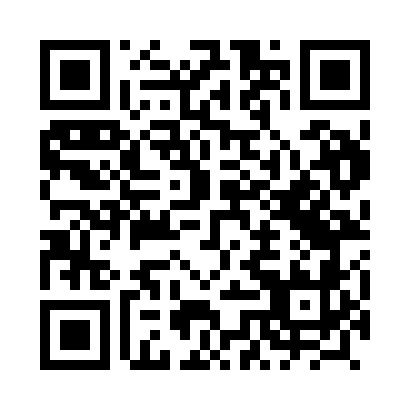 Prayer times for Starosty, PolandMon 1 Apr 2024 - Tue 30 Apr 2024High Latitude Method: Angle Based RulePrayer Calculation Method: Muslim World LeagueAsar Calculation Method: HanafiPrayer times provided by https://www.salahtimes.comDateDayFajrSunriseDhuhrAsrMaghribIsha1Mon3:546:0212:344:597:069:062Tue3:515:5912:335:017:089:083Wed3:485:5712:335:027:109:114Thu3:455:5412:335:037:129:135Fri3:425:5212:325:057:149:166Sat3:385:5012:325:067:169:197Sun3:355:4712:325:077:179:218Mon3:325:4512:325:097:199:249Tue3:285:4212:315:107:219:2710Wed3:255:4012:315:117:239:2911Thu3:215:3812:315:137:259:3212Fri3:185:3512:305:147:279:3513Sat3:145:3312:305:157:299:3814Sun3:115:3012:305:177:309:4115Mon3:075:2812:305:187:329:4416Tue3:035:2612:295:197:349:4717Wed3:005:2312:295:207:369:5018Thu2:565:2112:295:217:389:5319Fri2:525:1912:295:237:409:5620Sat2:485:1712:295:247:4210:0021Sun2:445:1412:285:257:4310:0322Mon2:405:1212:285:267:4510:0623Tue2:365:1012:285:287:4710:1024Wed2:325:0812:285:297:4910:1325Thu2:285:0512:285:307:5110:1726Fri2:245:0312:285:317:5310:2027Sat2:195:0112:275:327:5510:2428Sun2:164:5912:275:337:5610:2829Mon2:154:5712:275:357:5810:3130Tue2:144:5512:275:368:0010:32